I TORNEO DE MUS SOLIDARIO Colegio Nuestra Señora del PuyViernes 5 de abril de 2019Precio de inscripción: 7 euros por parejaDonde apuntarse: dirigirse a Nicolás Andueza o Pablo Pérez de 1º B, Bachillerato. Es necesario pagar en el momento de hacerlo.Fecha límite para inscribirse: martes 26 de marzoTodo el dinero recaudado se aportará al Proyecto solidario de este año. Los ganadores recibirán un lote de productos como premio.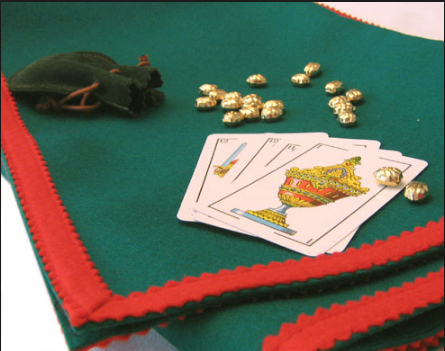 NORMAS:Se juega con cuatro reyesNo hay pedreteSe juegan tres partidas a cinco amarrecos cada una. No hay dosesSe empieza por paresSe admite 31 real  con cualquier figuraNo se admiten señas  Las eliminatorias,  y la final se jugarán el mismo día de la fiesta.En función del número de parejas que se apunten, se realizarán partidas por la tarde, en las clases de 2º Bachillerato, los días previos.  Se avisará a los interesados.Nota: Cualquiera que esté interesado en apuntarse y no tenga pareja, puede  apuntarse individualmente y si hay más interesados  los emparejaremos.